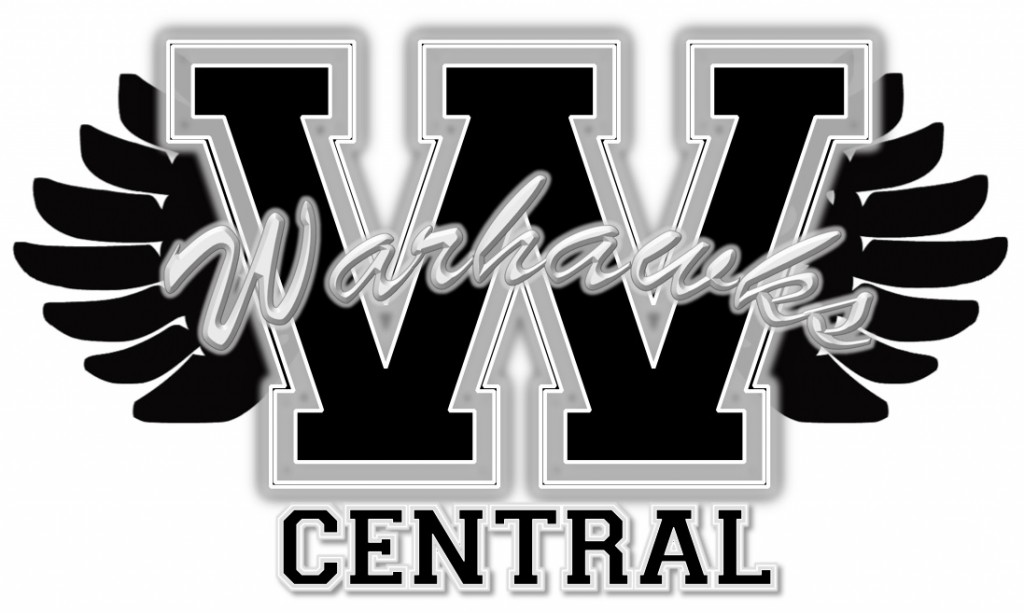 Westerville City SchoolsCOLLEGE CREDIT PLUS PROGRAM(This is the step by step guide to take CCP classes at W. Central)STEP ONE Click on this link to watch the video: CCP VideoSTEP TWO	Click on this link and sign the “Intent” form:  Intent To Participate Form**If you have previously taken a Columbus State CCP Course skip to STEP FIVE**STEP THREE	Apply to Columbus State.  Please use a personal email address and NOT your school email address.  Here is the link:  Columbus State ApplicationSTEP FOUR	After you apply you will receive an email with your Cougar ID #.  Please send your Cougar ID # to the following link:  Cougar ID# RegistrationSTEP FIVE	Once you complete steps 1-4 above, you can sign up for CCP classes that are available to you at Westerville Central High School in Powerschool.What if I want to take CCP classes at Columbus State?(these two forms must be completed and sent back to your counselor)Consent FormCourse Registration Form What if I want to take CCP classes at another college?(reach out to your school counselor)